  1.  Check service information for specified testing procedures to diagnose fault(s) in the 	     power accessory systems.		_________________________________________________________________		_________________________________________________________________  2.  Locate the power window schematics and determine the following information.		a.  Describe the location of the power window master control switch __________			___________________________________________________________		b.  Describe the location of the rear defogger relay ________________________			___________________________________________________________		c.  Describe the location of the cruise control servo unit (if equipped) _________			____________________________________________________________  3.  Describe the specified testing procedure (major steps) 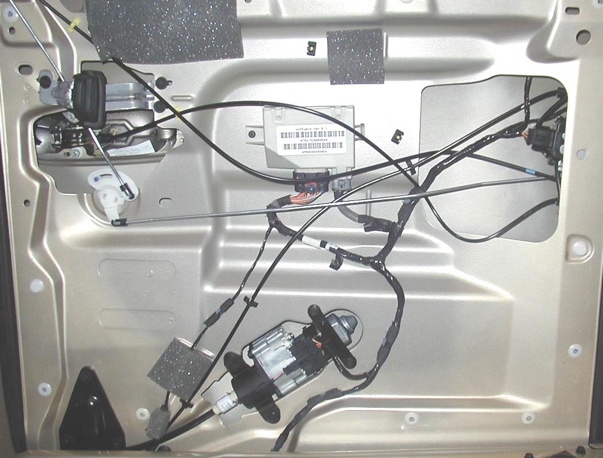 		______________________________________		______________________________________		______________________________________		______________________________________ 4.  Describe the ground(s) for the power windows.  	     _________________________________________	     _________________________________________  5.  Based on the inspection and test results, what is the needed action? _______________		__________________________________________________________________